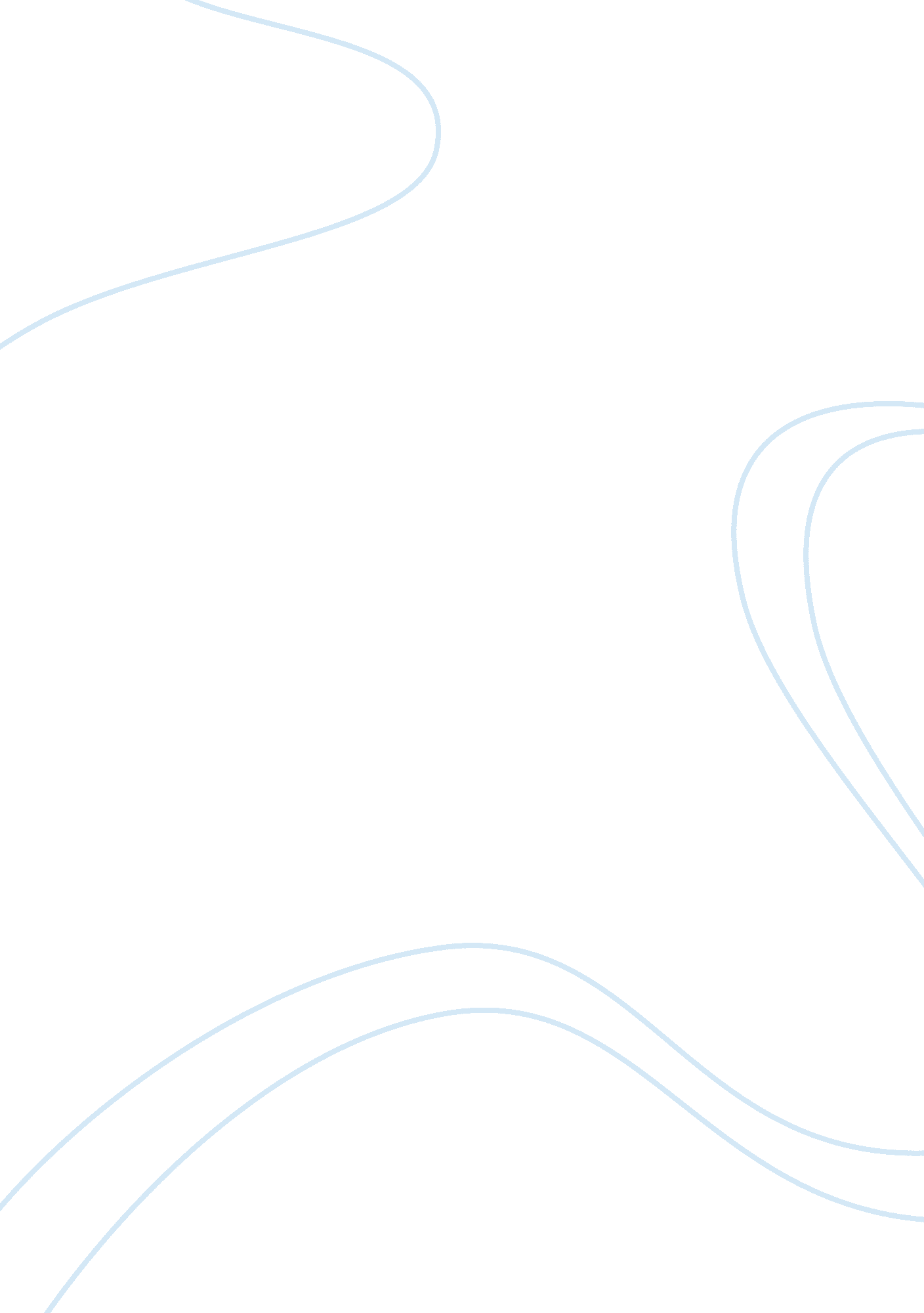 Climate change: global warming assignment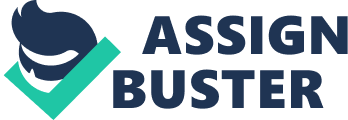 More people exploit more natural sources, cut more trees, use more fossil fuels, produce more wastes, build more roads, dams and cities, pollute more soil, water and air, and contribute more greenhouse gases to the atmosphere, which may lead to the ozone depletion and global warming, I. E. , ultimately damaging the entire environment and annoying the climatic change. Thus, man is capable Of influencing global climate deliberately or inadvertently through his various actions and activities. Because ICC and other greenhouse gases are so long-lived in the atmosphere, enhanced greenhouse warming can be expected to persist for centuries. The impacts – many of which are effectively irreversible – Will affect everyone on earth. Human health, patterns and intensity of precipitation, water and food supplies, coastal development, energy supplies, and the viability of natural systems: all will be affected if Earth’s climate continues to change. However, all of us can play vital part of the climate change solution. As a citizen, we can ensure that governments recognize the importance of global arming and follow through on their promises. As a consumer, we can support companies that are making the biggest strides in fighting climate change and encourage other companies to make reducing greenhouse gases a priority. If we’re really passionate about having our voice heard, we might even want to consider joining a group dedicated to spreading the world about global warming. We can also make many changes in our daily life some that seem small, some less so -?? that cut back on the carbon emissions for which we’re responsible. Individuals can contribute to reduce the changes in the global climate through changing their habits such as: using public transport system instead of their own cars, saving energy like electricity, petrol and so on. When people leave their car at home, which help reduce pollution and save energy, make our home more energy efficient: Better insulate roof, basement, and walls; seal windows; and replace old light bulbs with compact fluorescent bulbs, reduce the amount of garbage we produce: Take a reusable bag when we shop, buy unpackaged goods, and recycle and reuse materials. 